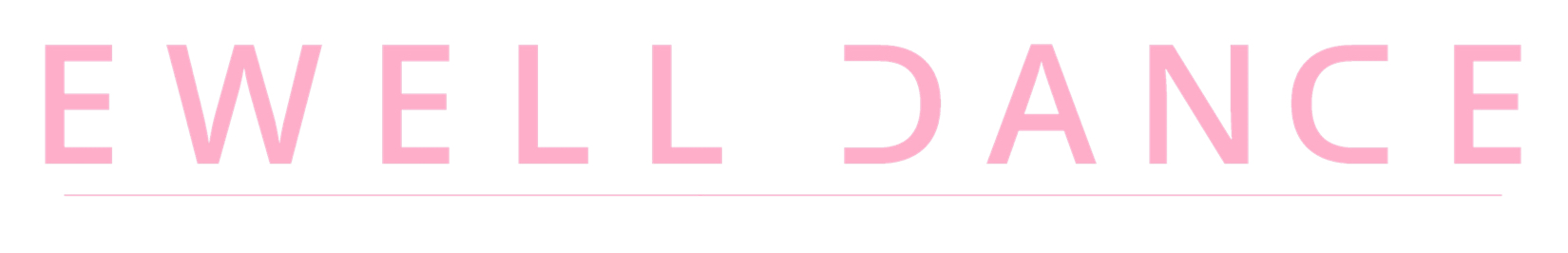 Dear Parents,The show is getting close and the children have been working so hard in lessons. I’m so proud of how dedicated they all are and they cannot wait to show you their dances.Here is some more information for you about the show weekend.For the show weekend your children will need:Please label all of the items that your child is bringing and put them into a bag or plastic box which is clearly labelled.Food and plenty of water. No nuts to be in the food.A reading book or playing cards or something to help keep them amused when waiting for long periods of time. I cannot be accountable for loss or damage to expensive ipads etc, so please don’t send these.All Ballet – Ballet shoes and tights.Tap – Tap shoes and black socks.Modern – Jazz shoes and black socks.Street Dance – Own clean trainersEveryone – If they already own something neon… anything at all (Hair accessory / T-shirt / skirt / dress / leg warmers… anything)  Please bring it. It is just to put over or add to the last costume that they had on. I have lots of spare neon stuff – so please don’t feel that you have to buy anything.Cayden – Black shortsHair brush, hair bands, hairspray, and plenty of hair pins and grips.Make up – is OPTIONAL. Light natural colours only. No glitter or highlighter style make up as this looks shiney under the lights. No bright red lipstick. No Nail varnish or stick on tattoos. No Jewellery.No underwear under the costumes for grades 2 and below.NO VISABLE UNDERWEAR for grade’s 3 and above. Think about whether it will show up under a costume.Please check the table below for any additional items that you need to bring. I really am looking forward to the show and I hope that you are too. If you have any questions, please let me know.Best wishes,Miss Claire.ClassDanceOwn Costumes neededAdvanced 1 BalletRevelations - I wanna be Ready Skin Coloured tights / foot undiesGrade 4 and 5 ModernUmbrellaBlack LeggingsGrade 6 ModernWingsfoot undiesIntermediate ModernRamalama Bang BangBlack Tights.Grade 3 BalletMoon River - AcousticNavy Blue Leotards. Intermediate BalletExotic Birds - Rolling CloudsPurple leotards- Eve and EllieGrade 4 BalletRabbitBlack Tights / Jazz shoesGrade 5 BalletDragonBlack leggings.Tuesday Grade 1 Modern Lion KingJazz shoes. Black socks.Primary Tap and Grade 1 TapBear necessities / I wanna be like you. Grade 2 Tap - Skin coloured tights.Tuesday Grade 3 ModernFaithskin coloured tights.Tuesday Grade 3 TapFriend like me / AladdinOwn Purple LeotardsTuesday Grade 3 modern and Grade 3 TapPowerTBCThursday Grade 5 TapDancing in the moonlightOwn Black Leggings. Mia and Lana own black leotardsThursday Grade 4 TapBorn to BoogieOwn Denim thingThursday Grade 6 Tap42nd StreetOwn black tightsJunior Street DanceDance MonkeyOwn trainers. Own Black LeggingsSenior Street DanceSenior StreetOwn trainersSenior ContemporaryMissedFoot Undies / skin coloured tightsSenior Musical TheatreGrease - We go togetherJazz shoes. Own Black LeggingsGrace soloGrace SoloShe has her own dressFinaleEveryone – If they already own something neon coloured… anything at all (Hair accessory / T-shirt / skirt / dress / leg warmers… anything)  Please bring it. It is just to put over or add to the last costume that they had on. I have lots and lots of spare neon stuff – so please don’t feel that you have to buy anything.Everyone – If they already own something neon coloured… anything at all (Hair accessory / T-shirt / skirt / dress / leg warmers… anything)  Please bring it. It is just to put over or add to the last costume that they had on. I have lots and lots of spare neon stuff – so please don’t feel that you have to buy anything.